<Commission>{TRAN}Komisja Transportu i Turystyki</Commission><RefProc>2020/2015(INI)</RefProc><Date>{14/07/2020}14.7.2020</Date><TitreType>OPINIA</TitreType><CommissionResp>Komisji Transportu i Turystyki</CommissionResp><CommissionInt>dla Komisji Prawnej</CommissionInt><Titre>w sprawie praw własności intelektualnej w dziedzinie rozwoju technologii sztucznej inteligencji</Titre><DocRef>(2020/2015(INI))</DocRef>Sprawozdawca komisji opiniodawczej: <Depute>Andor Deli</Depute>PA_NonLegWSKAZÓWKIKomisja Transportu i Turystyki zwraca się do Komisji Prawnej, jako komisji przedmiotowo właściwej, o uwzględnienie w końcowym tekście projektu rezolucji następujących wskazówek:Wprowadzenie 1.	z zadowoleniem przyjmuje ambitne założenia w dziedzinie sztucznej inteligencji i danych, potwierdzone przez Komisję w komunikacie z 19 lutego 2020 r., a także w białej księdze Komisji pt. „Sztuczna inteligencja: europejskie podejście do doskonałości i zaufania” oraz w europejskiej strategii w zakresie danych; zauważa jednak, że kwestia ochrony praw własności intelektualnej w kontekście rozwoju sztucznej inteligencji i powiązanych technologii musi być traktowana bardziej poważnie;2.	podkreśla, że rozwój i wdrażanie sztucznej inteligencji i powiązanych technologii wymaga uwzględnienia kwestii technicznych, społecznych, gospodarczych, etycznych i prawnych oraz skutków międzysektorowych w wielu różnych obszarach polityki, w tym w zakresie praw własności intelektualnej, oraz udzielania odpowiedzi i sformułowania strategii politycznych na szczeblu europejskim;3.	podkreśla fakt, że rozwój sztucznej inteligencji i powiązanych technologii w sektorach transportu i turystyki przyniesie ze sobą innowacje, badania, mobilizację inwestycji oraz znaczne korzyści gospodarcze, społeczne, środowiskowe, publiczne i w zakresie bezpieczeństwa, jednocześnie zwiększając atrakcyjność tego sektora dla nowych pokoleń i tworząc nowe możliwości zatrudnienia i bardziej zrównoważone modele biznesowe, ale nie powinien powodować szkód ani stanowić zagrożenia dla ludzi lub społeczeństwa;4.	odnotowuje globalną konkurencję między przedsiębiorstwami i regionami gospodarczymi w zakresie rozwijania rozwiązań z dziedziny sztucznej inteligencji dla sektora transportu; podkreśla potrzebę wzmocnienia międzynarodowej konkurencyjności europejskich przedsiębiorstw działających w sektorze transportu poprzez zadbanie o to, by UE stanowiła otoczenie sprzyjające opracowywaniu i stosowaniu rozwiązań z dziedziny sztucznej inteligencji; podkreśla ponadto, że sztuczna inteligencja powinna być wdrażana również we wszystkich rodzajach transportu, zarówno na obszarach miejskich, jak i wiejskich, oraz że w związku z tym konieczne jest całościowe, neutralne pod względem technicznym i elastyczne podejście, aby odpowiednio sprostać wszystkim wyzwaniom w sektorze transportu i mobilności;5. 	potwierdza, że określenie odpowiednich ram prawnych na szczeblu UE dotyczących praw własności intelektualnej w odniesieniu do innowacji w dziedzinie sztucznej inteligencji i łączności, oraz dostępu do danych i ich bezpieczeństwa będzie kluczowe dla rozwoju sprawnego, bezpiecznego i szerokiego rozpowszechniania sztucznej inteligencji i powiązanych technologii w ekosystemach transportu i turystyki;6. 	uważa, że wraz z rozwojem sztucznej inteligencji strategie ochrony własności intelektualnej będą stale ewoluować, i że konieczne będzie uwzględnienie takich kwestii jak dostosowanie się do tego zmieniającego się otoczenia poprzez elastyczne prawo autorskie, ochronę patentową, ochronę znaków towarowych i wzorów przemysłowych, a nawet przepisy dotyczące tajemnicy handlowej, a także rozważenie, jaka droga zapewni innowatorom jak najszersze i najbardziej solidne środki ochrony własności intelektualnej, oferujące pewność prawa i zachęcające do nowych inwestycji w przedsiębiorstwach prywatnych, na uniwersytetach, w MŚP i klastrach, wykorzystujących współpracę publiczno-prywatną w celu wspierania badań i rozwoju;7.	wzywa Komisję do uwzględnienia we wszystkich aktach prawnych dotyczących sztucznej inteligencji siedmiu kluczowych wymogów określonych w wytycznych grupy ekspertów wysokiego szczebla, do których Komisja odniosła się pozytywnie w komunikacie z 8 kwietnia 2019 r., oraz do ich należytego wdrożenia;8.	dostrzega coraz większe zapotrzebowanie na sztuczną inteligencję i powiązane technologie w zakresie technologii identyfikacji zdalnej i biometrycznej, takich jak aplikacje do śledzenia kontaktów w sektorze transportu i turystyki, jako nowy sposób radzenia sobie z pandemią COVID-19 oraz możliwymi przyszłymi kryzysami sanitarnymi i w dziedzinie zdrowia publicznego, przy jednoczesnym uwzględnieniu potrzeby ochrony praw podstawowych, prywatności i danych osobowych;Prawa własności intelektualnej i innowacje w dziedzinie sztucznej inteligencji9.	zauważa, że obecne fragmentaryczne ramy prawne praw własności intelektualnej i brak pewności prawa wpływają na rozwój sztucznej inteligencji i powiązanych technologii w transporcie; w związku z tym wzywa Komisję, aby dokonała oceny adekwatności swoich zasad własności intelektualnej pod kątem rozwoju technologii sztucznej inteligencji, i po przeprowadzeniu dogłębnej analizy i przeglądu obowiązujących przepisów przedłożyła wnioski ustawodawcze, które uzna za konieczne w celu zapewnienia zaufania, pewności prawa i przejrzystości oraz uniknięcia dalszej fragmentacji, a tym samym w celu zachęcania do inwestycji w te technologie;10.	zauważa, że chociaż sztuczna inteligencja umożliwia przetwarzanie dużej ilości danych związanych z prawami własności intelektualnej, nie może ona zastępować weryfikacji ludzkiej w odniesieniu do przyznawania praw własności intelektualnej i określania odpowiedzialności za naruszenia takich praw;11.	zauważa w odniesieniu do wykorzystywania danych przez sztuczną inteligencję, że korzystanie z danych objętych prawami autorskimi należy oceniać w świetle wyjątków dotyczących eksploracji tekstów i danych przewidzianych w dyrektywie w sprawie praw autorskich i pokrewnych na jednolitym rynku cyfrowym oraz w świetle wszystkich zastosowań objętych ograniczeniami i wyjątkami pod względem ochrony praw autorskich;12.	wzywa Komisję do oceny możliwości i znaczenia dla przedsiębiorstw, w tym MŚP, uzyskiwania patentów na oprogramowanie lub algorytmy z myślą o zapewnieniu zarówno ochrony innowacji, jak i niezbędnej przejrzystości wymaganej do celów wiarygodnej sztucznej inteligencji, oraz dostępności algorytmów wykorzystywanych do celów publicznych; podkreśla potrzebę utrzymania równych warunków działania między tymi przedsiębiorstwami, a także potrzebę zachowania spójności z prawem konkurencji;13.	jest w pełni świadomy, że postęp w dziedzinie sztucznej inteligencji będzie musiał iść w parze z inwestycjami publicznymi w infrastrukturę, rozwijaniem umiejętności cyfrowych oraz znaczącą poprawą łączności i interoperacyjności, aby został w pełni zrealizowany; podkreśla w związku z tym znaczenie bezpiecznych i zrównoważonych sieci 5G dla pełnego wdrożenia technologii sztucznej inteligencji, ale, co ważniejsze, niezbędne prace nad poziomem infrastruktury i jej bezpieczeństwem w całej Unii; odnotowuje intensywną aktywność patentową zachodzącą w sektorze transportu w zakresie sztucznej inteligencji; wyraża zaniepokojenie, że może to prowadzić do masowych sporów sądowych, które będą szkodliwe dla całej branży, a także mogą mieć wpływ na bezpieczeństwo ruchu drogowego, jeśli na szczeblu europejskim nie przyjmiemy bezzwłocznie przepisów dotyczących rozwoju technologii związanych ze sztuczną inteligencją;14.	zwraca uwagę, że patenty niezbędne do spełnienia normy odgrywają kluczową rolę w opracowywaniu i rozpowszechnianiu nowej sztucznej inteligencji i powiązanych z nią technologii oraz w zapewnianiu interoperacyjności; wzywa Komisję, aby sprzyjała pojawianiu się standardów międzysektorowych i formalnej normalizacji; przypomina w związku z tym komunikat Komisji z 29 listopada 2017 r. w sprawie licencjonowania patentów niezbędnych do spełnienia normy oraz kluczowe zasady, które Komisja określiła w celu zapewnienia przejrzystości w zakresie patentów niezbędnych do spełnienia normy, a mianowicie udzielanie licencji i egzekwowanie praw na sprawiedliwych, rozsądnych i niedyskryminacyjnych warunkach (FRAND); zwraca szczególną uwagę na patenty niezbędne do spełnienia normy, które mogą poprawić dostępność, bezpieczeństwo drogowe i ochronę z punktu widzenia użytkowników transportu;Prawa własności intelektualnej i dane15.	z zadowoleniem przyjmuje gotowość Komisji do dopilnowania, by dane były gromadzone i wykorzystywane w pełnej zgodności z ogólnym rozporządzeniem UE o ochronie danych i innymi ścisłymi zasadami ochrony danych; podkreśla potrzebę dalszego zabezpieczania danych obywateli europejskich, ale uważa, że potrzebna jest odpowiednia równowaga między ochroną danych a przepisami dotyczącymi własności intelektualnej w celu zapewnienia innowatorom w zakresie sztucznej inteligencji niezbędnej elastyczności;16.	z zadowoleniem przyjmuje cel Komisji, jakim jest stworzenie wspólnej europejskiej przestrzeni danych w połączeniu z inwestycjami w normy, narzędzia i infrastrukturę; popiera w szczególności utworzenie wspólnej europejskiej przestrzeni danych dotyczących mobilności z uwzględnieniem istniejących europejskich ram prawnych w dziedzinie ochrony danych;17.	wzywa Komisję, by odpowiednio i pilnie zajęła się kwestią danych i wniosków ustawodawczych dotyczących ochrony danych i własności intelektualnej z zachowaniem sprawiedliwej i odpowiedniej elastyczności oraz zgodnie z zasadą neutralności technologicznej, również poprzez opracowywanie inicjatyw na rzecz wymiany najlepszych praktyk i inwestowania w badania w tej dziedzinie;18.	z zadowoleniem przyjmuje utworzenie w przyszłości prorozwojowych i elastycznych ram prawnych zarządzania wspólnymi europejskimi przestrzeniami danych, a także gotowość Komisji do wspierania wymiany danych między przedsiębiorstwami a organami administracji i między przedsiębiorstwami oraz do ograniczenia obowiązkowego dostępu do danych na warunkach FRAND do przypadków, gdy wymagają tego szczególne okoliczności; podkreśla znaczenie, jakie ma dostęp wszystkich podmiotów zainteresowanych mobilnością do danych generowanych przez pojazd dla promowania rozwoju innowacyjnych usług opartych na danych;19.	wzywa Komisję do zwrócenia szczególnej uwagi na dostęp MŚP i klastrów do danych, które mogłyby pobudzić ich działalność, a także do centrów technologicznych i uniwersytetów, aby promować ich programy badawcze;20.	popiera gotowość Komisji do zapraszania kluczowych podmiotów z sektora wytwórczego – producentów sektora transportowego, innowatorów w zakresie sztucznej inteligencji i łączności, dostawców usług z sektora turystyki i innych uczestników łańcucha wartości w sektorze motoryzacyjnym – do uzgadniania warunków, na jakich byłyby gotowe dzielić się swoimi danymi;INFORMACJE O PRZYJĘCIU PRZEZ KOMISJĘ OPINIODAWCZĄGŁOSOWANIE KOŃCOWE W FORMIE GŁOSOWANIA IMIENNEGO W KOMISJI OPINIODAWCZEJObjaśnienie używanych znaków+	:	za-	:	przeciw0	:	wstrzymało sięParlament Europejski2019-2024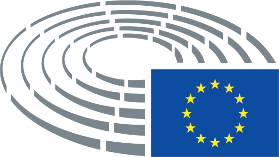 Data przyjęcia14.7.2020Wynik głosowania końcowego+:–:0:412641264126Posłowie obecni podczas głosowania końcowegoMagdalena Adamowicz, Andris Ameriks, José Ramón Bauzá Díaz, Izaskun Bilbao Barandica, Marco Campomenosi, Ciarán Cuffe, Jakop G. Dalunde, Johan Danielsson, Andor Deli, Karima Delli, Anna Deparnay-Grunenberg, Ismail Ertug, Gheorghe Falcă, Giuseppe Ferrandino, Mario Furore, Søren Gade, Isabel García Muñoz, Jens Gieseke, Elsi Katainen, Kateřina Konečná, Elena Kountoura, Julie Lechanteux, Bogusław Liberadzki, Benoît Lutgen, Elżbieta Katarzyna Łukacijewska, Marian-Jean Marinescu, Tilly Metz, Giuseppe Milazzo, Cláudia Monteiro de Aguiar, Caroline Nagtegaal, Jan-Christoph Oetjen, Philippe Olivier, Rovana Plumb, Dominique Riquet, Dorien Rookmaker, Massimiliano Salini, Barbara Thaler, István Ujhelyi, Elissavet Vozemberg-Vrionidi, Lucia Vuolo, Roberts Zīle, Kosma ZłotowskiMagdalena Adamowicz, Andris Ameriks, José Ramón Bauzá Díaz, Izaskun Bilbao Barandica, Marco Campomenosi, Ciarán Cuffe, Jakop G. Dalunde, Johan Danielsson, Andor Deli, Karima Delli, Anna Deparnay-Grunenberg, Ismail Ertug, Gheorghe Falcă, Giuseppe Ferrandino, Mario Furore, Søren Gade, Isabel García Muñoz, Jens Gieseke, Elsi Katainen, Kateřina Konečná, Elena Kountoura, Julie Lechanteux, Bogusław Liberadzki, Benoît Lutgen, Elżbieta Katarzyna Łukacijewska, Marian-Jean Marinescu, Tilly Metz, Giuseppe Milazzo, Cláudia Monteiro de Aguiar, Caroline Nagtegaal, Jan-Christoph Oetjen, Philippe Olivier, Rovana Plumb, Dominique Riquet, Dorien Rookmaker, Massimiliano Salini, Barbara Thaler, István Ujhelyi, Elissavet Vozemberg-Vrionidi, Lucia Vuolo, Roberts Zīle, Kosma ZłotowskiMagdalena Adamowicz, Andris Ameriks, José Ramón Bauzá Díaz, Izaskun Bilbao Barandica, Marco Campomenosi, Ciarán Cuffe, Jakop G. Dalunde, Johan Danielsson, Andor Deli, Karima Delli, Anna Deparnay-Grunenberg, Ismail Ertug, Gheorghe Falcă, Giuseppe Ferrandino, Mario Furore, Søren Gade, Isabel García Muñoz, Jens Gieseke, Elsi Katainen, Kateřina Konečná, Elena Kountoura, Julie Lechanteux, Bogusław Liberadzki, Benoît Lutgen, Elżbieta Katarzyna Łukacijewska, Marian-Jean Marinescu, Tilly Metz, Giuseppe Milazzo, Cláudia Monteiro de Aguiar, Caroline Nagtegaal, Jan-Christoph Oetjen, Philippe Olivier, Rovana Plumb, Dominique Riquet, Dorien Rookmaker, Massimiliano Salini, Barbara Thaler, István Ujhelyi, Elissavet Vozemberg-Vrionidi, Lucia Vuolo, Roberts Zīle, Kosma ZłotowskiMagdalena Adamowicz, Andris Ameriks, José Ramón Bauzá Díaz, Izaskun Bilbao Barandica, Marco Campomenosi, Ciarán Cuffe, Jakop G. Dalunde, Johan Danielsson, Andor Deli, Karima Delli, Anna Deparnay-Grunenberg, Ismail Ertug, Gheorghe Falcă, Giuseppe Ferrandino, Mario Furore, Søren Gade, Isabel García Muñoz, Jens Gieseke, Elsi Katainen, Kateřina Konečná, Elena Kountoura, Julie Lechanteux, Bogusław Liberadzki, Benoît Lutgen, Elżbieta Katarzyna Łukacijewska, Marian-Jean Marinescu, Tilly Metz, Giuseppe Milazzo, Cláudia Monteiro de Aguiar, Caroline Nagtegaal, Jan-Christoph Oetjen, Philippe Olivier, Rovana Plumb, Dominique Riquet, Dorien Rookmaker, Massimiliano Salini, Barbara Thaler, István Ujhelyi, Elissavet Vozemberg-Vrionidi, Lucia Vuolo, Roberts Zīle, Kosma ZłotowskiZastępcy obecni podczas głosowania końcowegoLeila Chaibi, Angel Dzhambazki, Markus Ferber, Carlo Fidanza, Maria Grapini, Roman Haider, Alessandra MorettiLeila Chaibi, Angel Dzhambazki, Markus Ferber, Carlo Fidanza, Maria Grapini, Roman Haider, Alessandra MorettiLeila Chaibi, Angel Dzhambazki, Markus Ferber, Carlo Fidanza, Maria Grapini, Roman Haider, Alessandra MorettiLeila Chaibi, Angel Dzhambazki, Markus Ferber, Carlo Fidanza, Maria Grapini, Roman Haider, Alessandra Moretti41+ECRAngel Dzhambazki, Carlo Fidanza, Roberts Zīle, Kosma ZłotowskiNIMario Furore, Dorien RookmakerPPEMagdalena Adamowicz, Andor Deli, Gheorghe Falcă, Markus Ferber, Jens Gieseke, Elżbieta Katarzyna Łukacijewska, Benoît Lutgen, Marian-Jean Marinescu, Giuseppe Milazzo, Cláudia Monteiro de Aguiar, Massimiliano Salini, Barbara Thaler, Elissavet Vozemberg-VrionidiRENEWJosé Ramón Bauzá Díaz, Izaskun Bilbao Barandica, Søren Gade, Elsi Katainen, Caroline Nagtegaal, Jan-Christoph Oetjen, Dominique RiquetS&DAndris Ameriks, Johan Danielsson, Ismail Ertug, Giuseppe Ferrandino, Isabel García Muñoz, Maria Grapini, Bogusław Liberadzki, Alessandra Moretti, Rovana Plumb, István UjhelyiVERTS/ALECiarán Cuffe, Jakop G. Dalunde, Karima Delli, Anna Deparnay-Grunenberg, Tilly Metz2-GUE/NGLLeila Chaibi, Kateřina Konečná60GUE/NGLElena KountouraIDMarco Campomenosi, Roman Haider, Julie Lechanteux, Philippe Olivier, Lucia Vuolo